Commodore J. V. Bainimarama, CF(Mil), OSt.J, MSD, jssc, psc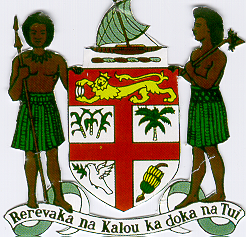 Prime Minister of Fiji and Minister for Finance, Strategic Planning, National Development and Statistics, the Public Service, People’s Charter and Change and Progress, Information, I - Taukei Affairs, Provincial Development, Sugar Industry and Lands and Mineral Resources__________________________________________________________________________________OFFICIAL OPENING OF THE RENOVATED  EDUCATION FACILITIES ___________________________________________________________________________Rewa District School								Fri. 16th August, 2013REWA										1500 Hours__________________________________________________________________________________Na Vanua Vakaturaga O Burebasaga vei ira na Gone Marama Bale 	na Roko Tui Dreketi;Ni tiko saka talega na Turaga na Vunivalu;Ni Tiko Turaga ni Vanua;Turaga na Marama;Kemuni na Tabagone;Kei kemuni na Solisoli.Sa kalevu na vakavinavinaka e na veiqaravi vakaturaga keitou mai kidavaki tiko kina na i vakalesilesi vaka Matanitu e na yakavi vinaka nikua.Taumada, au kerea nomuni veivosoti e na kena mai tosoi na soqo oqo e na vuku ga ni osooso.REWA DISTRICT SCHOOLSa matata saka tiko vei kemuni  ni a tauyavu na koronivuli oqo e na 1945; e na nodrai tuvatuva na qase ni Vanua  me dolavi na katuba ni Vuli vei ira na i solisoli.E na yakavi vinaka nikua, eda sa mai vakadinadinataka na kena mai tomani tale na sasaga oqo e na kena dola na valevou ni koronivuli, ka mai vakailavotaka na noqu Vale ni Volavola, ni sala muria noqu a veisiko mai ni cava na waluvu e na siga ni mate e na yabaki sa oti. Na i sau ni vakavinakataki ni Koronivuli oqo e rauta tiko e Dua na drau, ono sagavulu ka ciwa na dola [$169,000] e na tolu na yabaki sa oti, ka ratou vakaitavi kina na Idinia ni Mataivalu kei kemuni na i tubutubu e na kena mai tara.Sa mai rawa na sasaga oqo e na nomuni cakacaka vata na i tubutubu, vakalesilesi ni koronivuli kei ira na i vakalesilesi ni Matanitu.Oqo e dua nai tuvatuva bibi ni Matanitu, e na kena sagai, me vinaka ka tosoi cake na veiqaravi vakavuli vei ira na luveda vakauasivi vei ira e ra tiko e na taudaku ni korovakavalagi. Sa dua na gauna balavu era dau vakawaletaki tu na nodra qaravi na i solisoli e na vuli, vakauasivi vei keda na tiko ena vei koro. Dua na malumalu dau kune vei keda sai koya na noda dau vakaliuca na veika vakavanua, na Lotu, kei na veimata soqosoqo ka qai dau muri o ira na noda solisoli kei ira na lewe ni vuvale. Au masuti keda na siga nikua me veisau mada noda rai, ka meda qaravi ira vinaka na i solisoli, ira na tama ka tina kei Viti ni mataka. Me kakua ni rairai vinaka noda vakaitavi e na Vanua, ena Lotu kei na vei mata soqosoqo eso ka luluqa noda veiqaravi vei ira na luveda.Me kakua walega ni laivi na i tavi ni veituberi vei ira na Qase ni vuli. Sa dodonu talega me vakamuri vakawasoma nodra toso na luveda e Koronivuli ka soli e dua na gauna me ra tuberi vakatabakidua e na nodra malumalumu.DEVELOPMENT IN  E na loma ni Yasana vakaturaga o Rewa, [sega ni wili kina nai tikotiko vakacakacaka mai Suva], sa vakayagataka kina na Matatinu e sivia e Tolu vakacaca na milioni na dola [$3million] e na veivakatotorocaketaki e na Vuli,  Tabana ni Bula, Tabana ni Wai, Livaliva, kei na Tabana ni Teitei .PEOPLES CHARTER, CONSTITUTION AND ELECTIONOqo dua vei ira na i tuvatuva e basika mai e na Yavu ni Toso ki liu se na Peoples Charter - na veivakatorocaketaki e na vei wasewase,  na noda vei Yasana ka me drodrova sara mai na veikoro. E ka bibi na veitalanoa oqo, baleta e sa tiko talega e na noda Yavu ni Vakavulewa vou ka da mai vakaitavi kina na lewe i Viti raraba e na kena veitalanoataki kei na kena vakarautaki.Oqo na tuvatuva sa koto me vakadeitaki keda ka kauti keda yani e na veidigidigi ni yabaki 2014 kei na taudaku ni veidigidigi.Sa ka bibi me kakua ni kuitaki vakawasoma e na veivosa eso dau rogo ka kauta mai na veileti, na vailecalecavi, tiko yavavala kei na veivosaki eso e sega ni kauta mai vei keda na Vinaka.Da vakayaragitaki ena kila kei na yalomatua ka meda vakarautaka na noda Vanua me sautu, meda tiko vinaka ka meda toso ki liu me yaga vei ira na noda kawa mai muri.Vei Kemuni na i Solisoli, au niutaka ni na marautaka nomuni sereki macawa rua. Ni dau vakayagataka vinaka na nomuni gauna ni sereki mo ni vakavakarau kina i otioti ni wasewase ni vuli, ka vavaca yani na veitarogi eso ena mua ni yabaki.Ni maroroya vinaka na valeni vuli oqo ka me na yaga talega vei ira na tacimuni era na muri mai.Ka ni marau talega vei au e na siga nikua meu dolava talega na kelikeli e Nadoi, ka dua talega na i tuvatuva ni Matanitu ena kena vakalailaitaki na revurevu ni waluvu. Oqo e sala muria tiko na bose mai Nadi ena macawa oqo na Ulutaga bibi ni Veisau ni Draki se Climate Change.Sa nuitaki na dola ni Koronivuli vaka talega kina na i kelikeli e Nadoi - e na kauta mai vei keda na vinaka kei na veivakalougatataki.Vinaka vakalevu._____________